La Corporación del Centro Bellas Artes (CBA) se propone ofrecer al pueblo de Puerto Rico y a los visitantes de otros países la oportunidad de conocer mejor las bellas artes en el ámbito nacional e internacional, a través de actividades realizadas en las mejores instalaciones de presentación en el país para enriquecer nuestra vida cultural y facilitar los mejores escenarios, servicios y oportunidades de trabajo a la clase artísticaDirectorio de CBAAlgunos de los servicios ofrecidos por la agencia son los siguientes:Promueve la actividad cultural a un nivel de excelencia y calidad, y mantiene una administración eficiente de los recursos disponibles.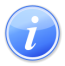 Descripción del Servicio 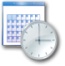 Lugar y Horario de Servicio 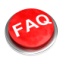 Preguntas Frecuentes